                         Мини- проект «Профессии моей семьи»          
           
Именно в дошкольном возрасте закладываются основы развития таких личностных качеств, как самостоятельность, активность, проявляется способность к социальной мотивации поведения, к осознанию ребенком ценности труда, которые являются базой любой профессии и залогом успешности в будущем. Это, в свою очередь, предполагает системный, комплексный подход к созданию условий развития ранних представлений о мире профессий у детей дошкольного возраста.
В связи с этим было решено   расширять представление обучающихся о мире современных профессий в рамках проекта «Знакомство дошкольников с профессиями семьи».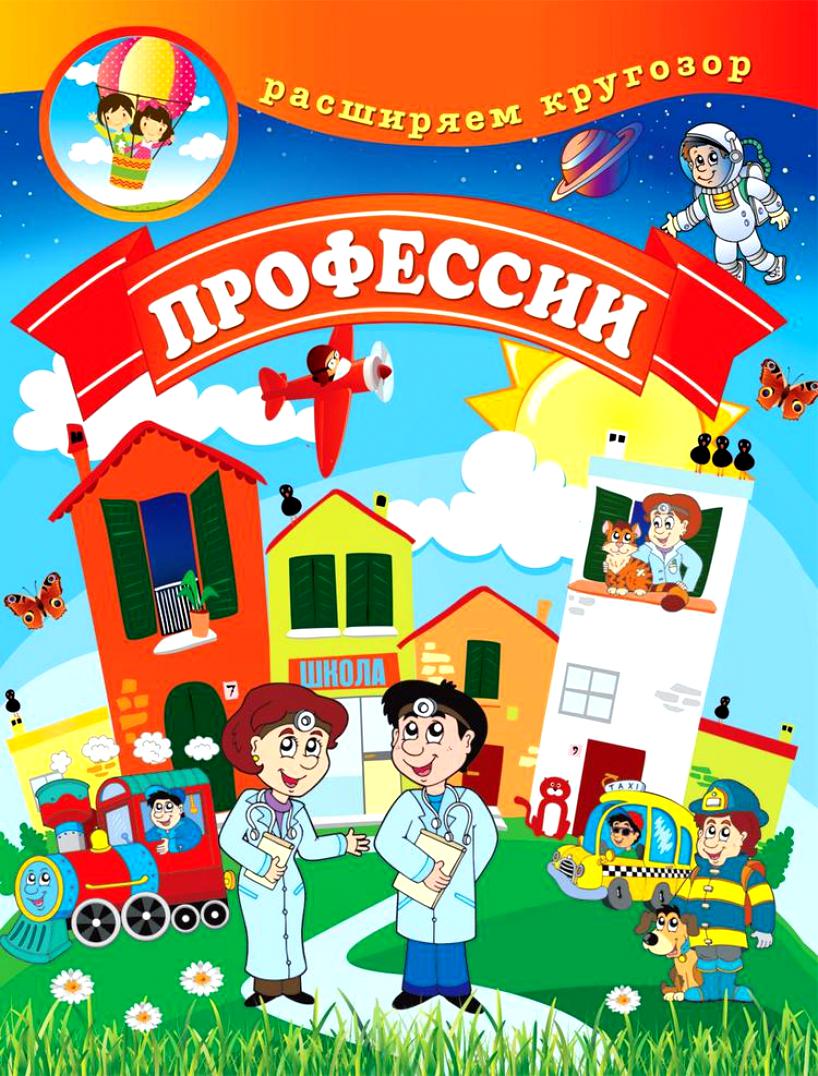 Разговаривая с детьми на тему профессий их родителей, 
мы в большинстве случаев получали односложные ответы типа:
 «работает на работе», «зарабатывает денежки» и т.п. 
Выяснилось, что дети не знают профессий своих родителей, чем они занимаются на работе.
А между тем, разговоры с родителями об их работе способствуют сближению детей и взрослых, нравственному отношению к труду родителей, формируют у детей целостную картину окружающего мира, расширяют кругозор и словарь.
 В детском саду мы знакомим детей с некоторыми профессиями и трудовыми процессами. Дети знают о труде парикмахера, повара, медицинской сестры. 
Однако, знакомство с профессиями родителей эмоционально окрашено, ведь это то, чем занимаются родные, близкие им люди.   

*Вид проекта:  краткосрочный,  информационно- творческий.  
*Продолжительность проекта: 1 неделя.
*Срок реализации проекта: 23- 27 октября 2023г.
* Участники проекта: дети старшей группы, родители воспитанников, воспитатели. Цель проекта: Расширить знания детей о профессиях, воспитывать эмоционально-ценностное отношение к  труду родителей.
                            

                                                     Предполагаемые результаты проекта:

      Для детей:
Обогащение представлений, словаря детей о профессиях.                                                            
    Совместное с родителями создание книги «Профессии моей семьи».
    Оптимизация детско-родительских отношений.

    Для родителей:  

    Повышение активности в участии и организации образовательной  деятельности. 
   Формирование заинтересованного отношения к обеспечению полноценного и  
  
   разностороннего развития детей.
   

                                                Для педагогов:
                    Повышение профессионализма.
                    Внедрение новых методов работы с детьми.
       
Оптимизация сотрудничества с родителями.  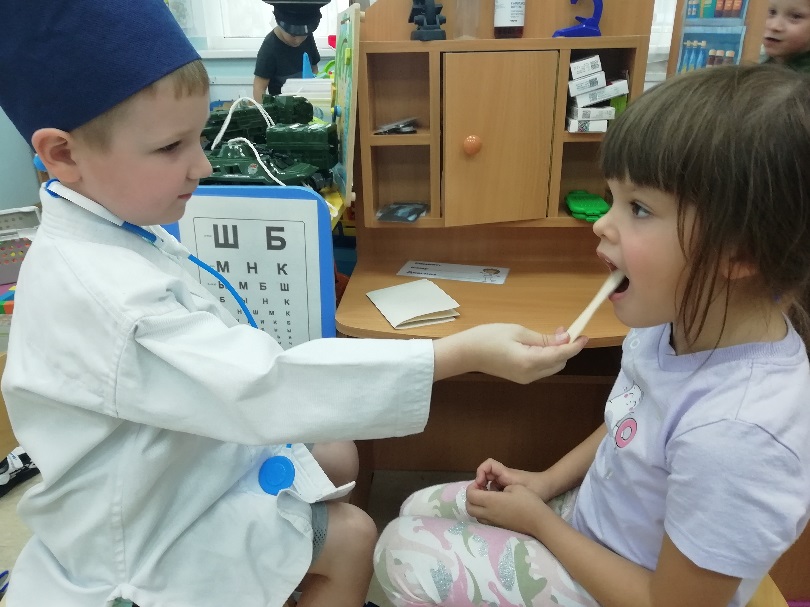 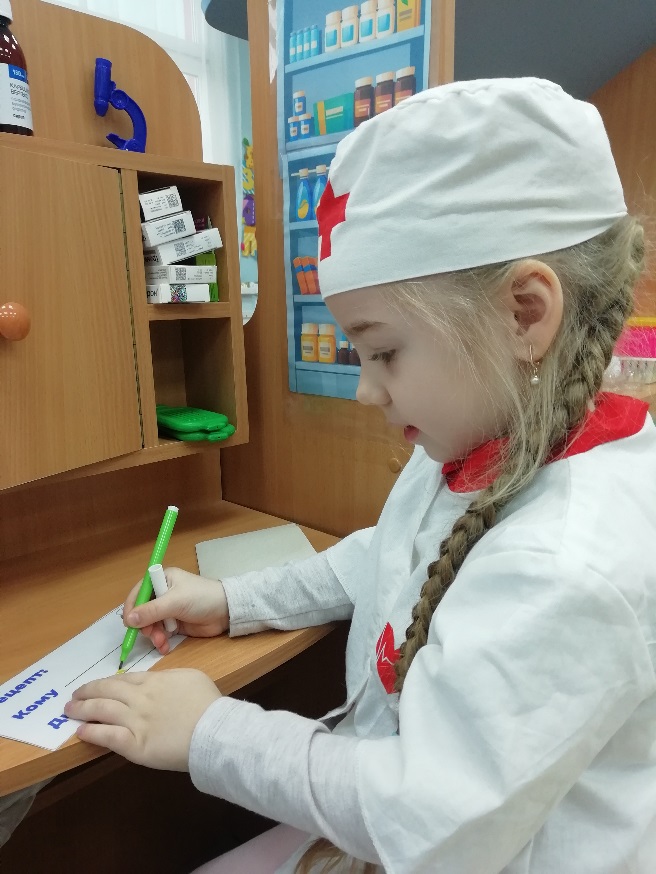     Социально-коммуникативное развитие.
     Беседы о предметах, найденных в ларце «Что это и кому принадлежит?».  

        «Как мы в группе наряжались в разных взрослых превращались»
      с/р. Игры : 
      « Кто нас лечит»          Цель: знать, какую помощь оказывают больному в аптеке, 
         поликлинике, больнице; что делают врач, медсестра;
         уметь сотрудничать со сверстниками в игре.                                                                                                «Школа»
                                                                      Цель: знать, чем занимается учитель в школе,                                                    
    как взаимодействует с учениками;        
   уметь проявлять интерес к теме, желание учиться. 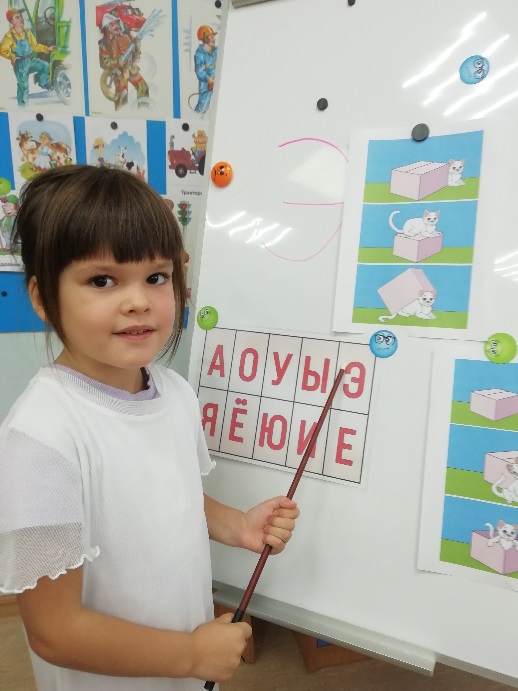 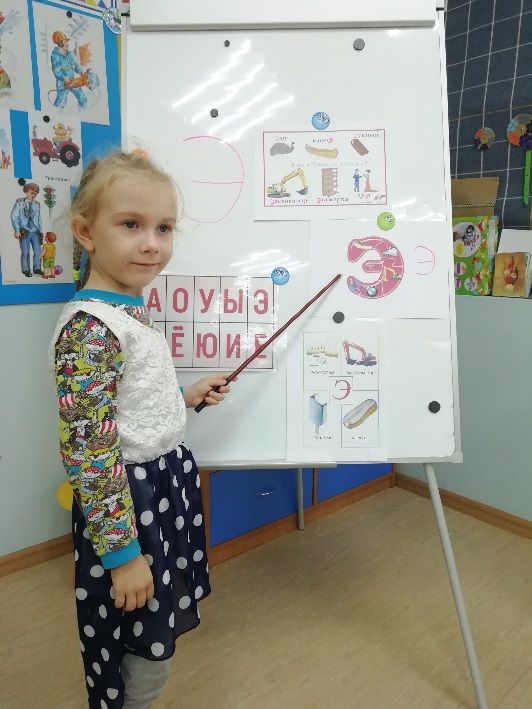 Что надо для работы на стройке?Цели: знать об особенностях труда строителей; уметь применять эти знания в разнообразных ситуациях игры; сотрудничать со сверстниками, своевременно включаться в рабочий процесс.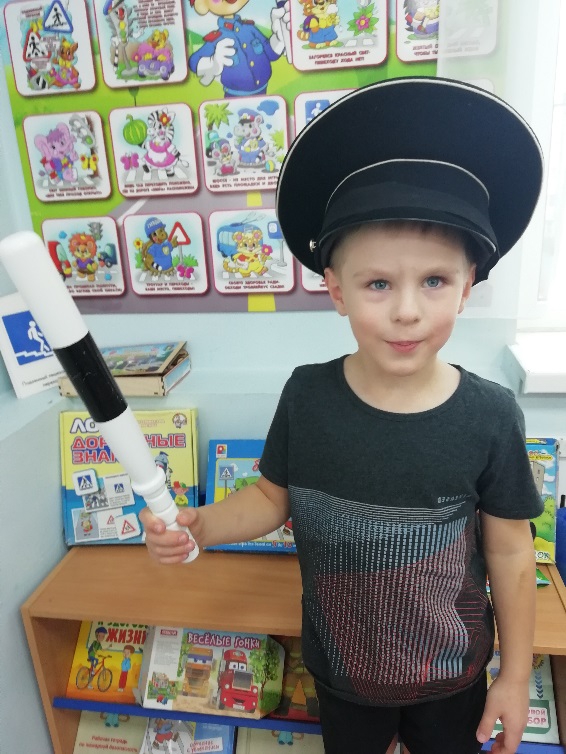 
                                                               
                                                                                   «Школа водителей.»                                                Цель: знать правила дорожной безопасности; 
             
                                            Знать знаки дорожного движения и их значение.                              Познавательное развитие                                                           
                      Беседа «Что такое профессия и для чего она нужна»,
                      «Кто что делает на работе и чем.»  
                      «Для чего нужна работа?»,
                      «Почему мама и папа должны работать?»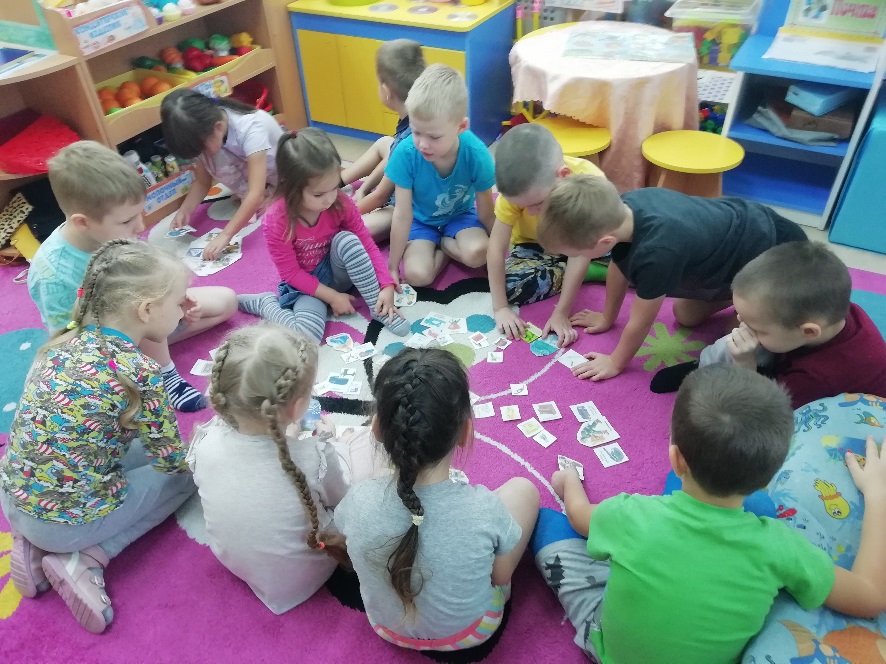     «Что для кого »     
     Цель: Учить классифицировать предметы по разным признакам
                (принадлежность к профессии). 
      Задачи: Закреплять умение классифицировать фигуры по цвету, 
      форме и размеру. Познакомить с понятием «Толщина».
     « Что не так?», « Назови по порядку», 
 «Выложи только (треугольники, красные круги, тонкие квадраты)»  «Машины на службе у людей разных профессий»   Цель: знать, какие машины и электрооборудование помогают людям
             разных профессий делать свою работу быстрее и качественнее; 
             уметь отбирать картинки с оборудованием к конкретной
             профессии и рассказывать о том, как оно используется Правила: Ребенку называется определенная профессия, он должен выбрать картинку с ее изображением и подобрать к ней необходимое оборудование, рассказать о его примененииИгра на ориентировку в пространстве:« Слева, справа» .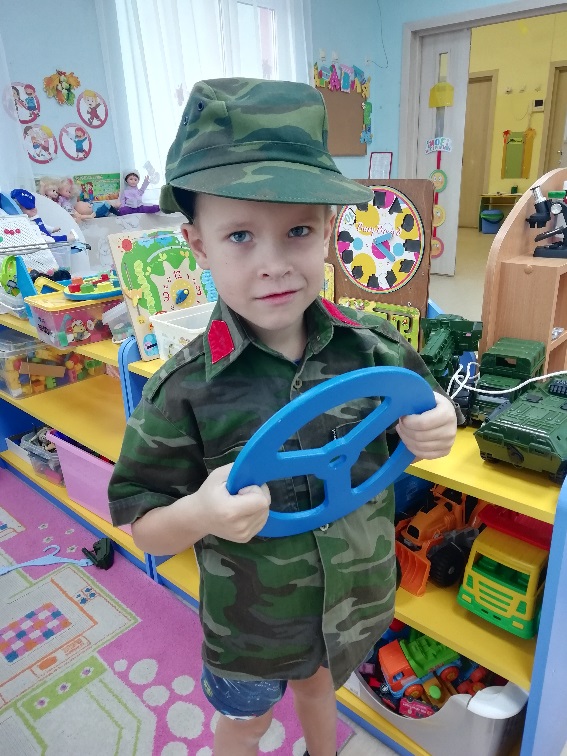 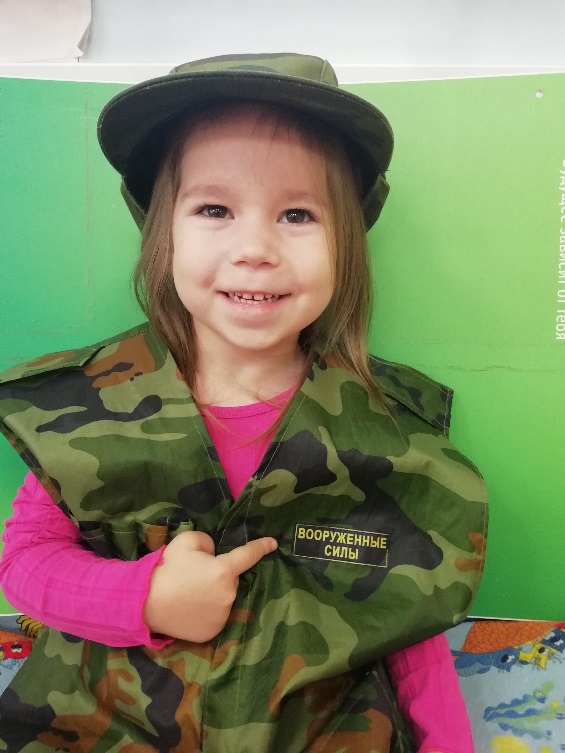 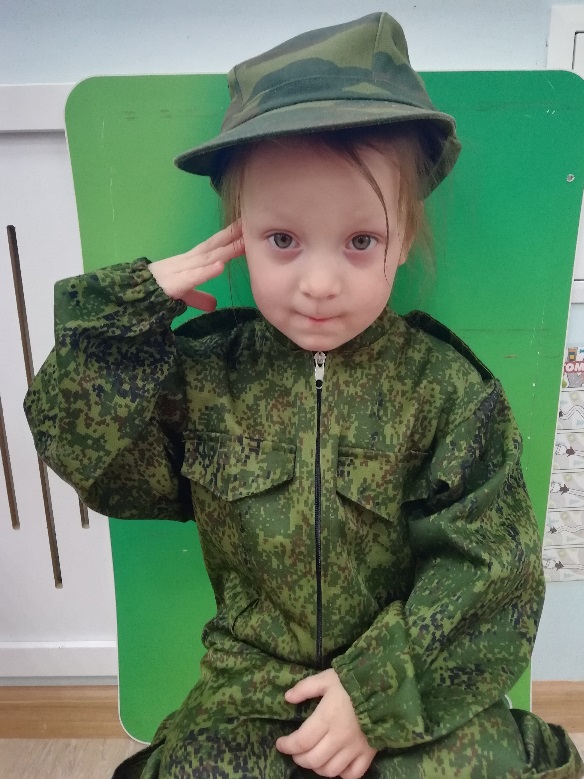             Речевое развитие

         Д/и. Дидактические упражнения                                                              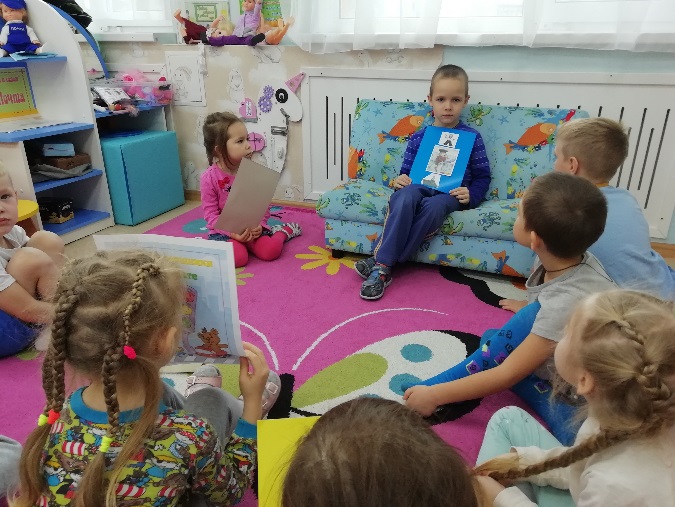 Что будет, если...Цель: понимать значимость профессий в жизни людей; 
             уметь рассуждать о последствиях прекращения 
             деятельности людей разных профессий.Педагог задает детям вопросы  Что будет, если повара перестанут готовить пищу?Что будет, если врачи перестанут лечить людей/Что будет, если учителя перестанут учить детей?Что будет, если строители перестанут строить дома.'Что будет, если все водители откажутся сесть за руль?Что будет, если дорожная служба перестанет следить за состоянием дорог?

«Кем быть?»             Цель: знать о содержании
     и особенностях труда людей разных профессий,
      о том, что они производят; 
 
       Учить описывать  профессии    по  картинке. 
       По мнемонической таблице.

                                                  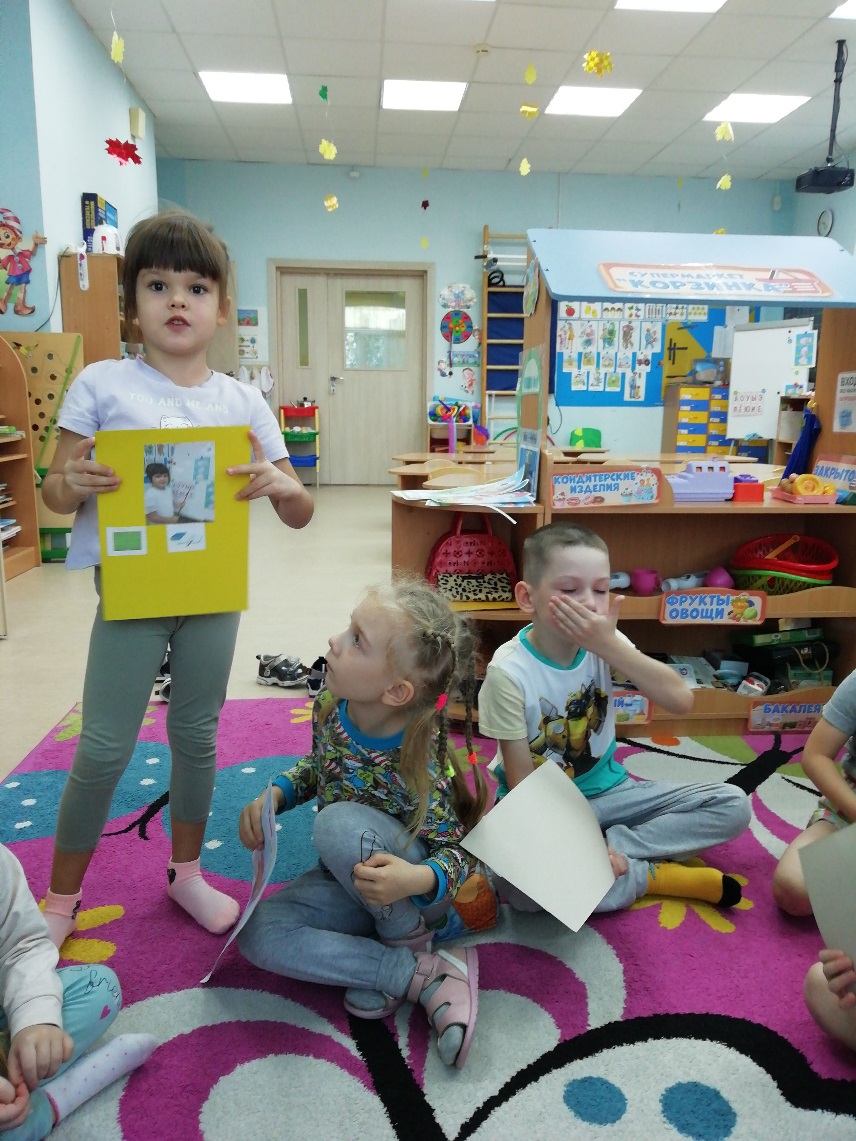 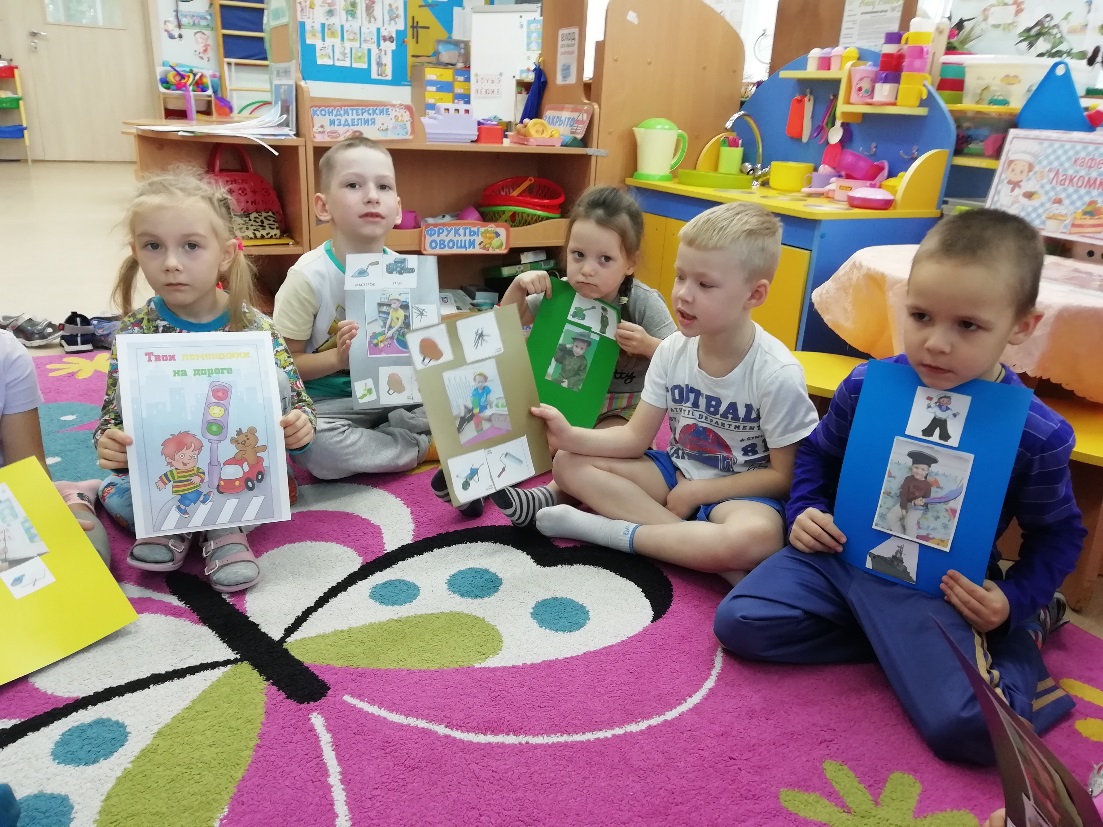                                                               Итоговое событие: Совместное с родителями мероприятие «Секреты профессии».

         Секретами своей профессии с нами поделилась повар  Юлия Вениаминовна Рубан. 
  Мама Ильи прочитала ребятам стихотворение о важной и нужной профессии повара. Загадала загадки о необходимых для повара предметах и провела великолепный 
  мастер- класс по изготовлению мини- бутербродов «канапе».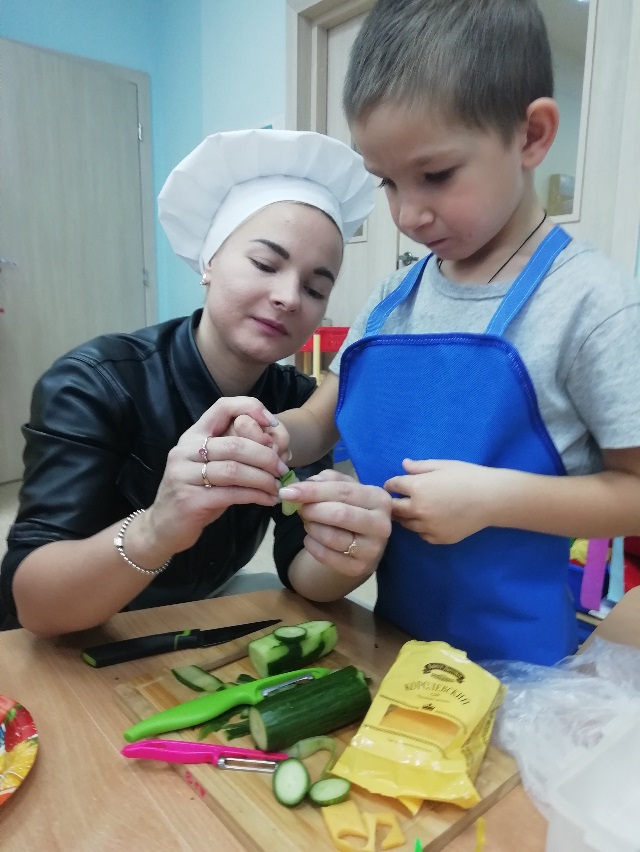 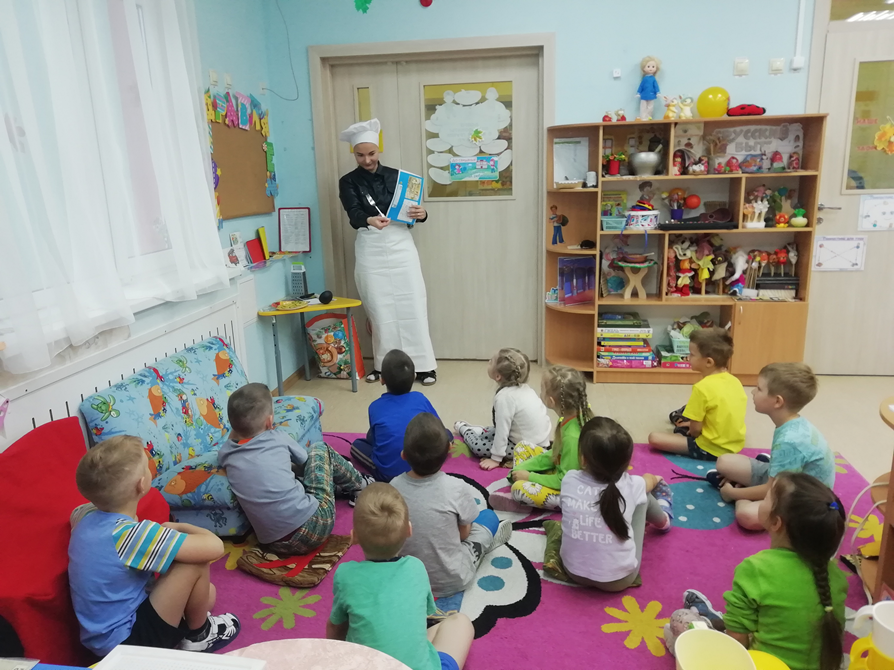 